PREZYDENT MIASTATomaszowa MazowieckiegoWAN-A.6220.4.2021.KGOBWIESZCZENIENa podstawie z art. 49 ustawy z dnia 14 czerwca 1960 r. Kodeks postępowania administracyjnego 
(j.t. Dz. U. z 2021r. poz. 735), w związku z art. 74. ust. 3 ustawy z dnia 3 października 2008r. o udostępnianiu informacji o środowisku i jego ochronie, udziale społeczeństwa w ochronie środowiska oraz o ocenach oddziaływania na środowisko (t. j. Dz. U. z 2020 r. poz. 286 z późn. zm.), oraz z art. 123 ustawy z dnia 14 czerwca 1960 r. Kodeks postępowania administracyjnego, Prezydent Miasta Tomaszowa Mazowieckiego zawiadamia strony postępowania o wydaniu w dniu 06 sierpnia 2021r. postanowienia o podjęciu na wniosek inwestorów postępowania administracyjnego.Nazwa przedsięwzięcia:„Budowa hali produkcyjnej z częścią biurową, a także instalacjami wewnętrznymi i zewnętrznymi oraz pozostałą infrastrukturą techniczną, na działce o nr ewid. 163/129 obr. 4 Miasto Tomaszów Mazowiecki”Lokalizacja przedsięwzięcia:działka o nr ewid. 163/129 w obrębie 4, położona w Tomaszowie MazowieckimInwestor:Marcin Suski i Norbert Suski, prowadzący działalność pod firmą: Przedsiębiorstwo Produkcyjno – Handlowo - Usługowe NOR – MAR Spółka Cywilna N. Suski, M. Suskiul. Wrzosowa 57, 97-200 Tomaszów Mazowiecki                               Kwalifikacja przedsięwzięcia:§ 3 ust. 1 pkt 1 Rozporządzenia Rady Ministrów z dnia 10 września 2019 r. w sprawie przedsięwzięć mogących znacząco oddziaływać na środowisko (t.j. Dz. U. z 2019 r. poz. 1839)Publiczne obwieszczenie nastąpiło w dniu 13-09-2021r.Na postanowienie o zawieszeniu postepowania stronie nie przysługuje zażalenie do Samorządowego Kolegium Odwoławczego w Piotrkowie Trybunalskim.W każdym stadium postępowania strony mogą zapoznać się z dokumentacją sprawy w Urzędzie Miasta Tomaszowa Mazowieckiego w Wydziale Architektury, ul. POW 10/16, 97 - 200 Tomaszów Maz., pokój 43. Ponadto strony mają prawo do składania uwag i wniosków w formie pisemnej elektronicznej i ustnej. Złożone uwagi i wnioski zostaną rozpatrzone przed wydaniem decyzji. Organem właściwym do rozpatrzenia uwag i wniosków jest Prezydent Miasta Tomaszowa Mazowieckiego.Zgodnie z art. 49 Kodeksu postępowania administracyjnego zawiadomienie uważa się za dokonane 
po upływie 14 dni od dnia publicznego ogłoszenia.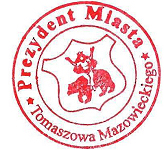 	Z-ca Prezydenta Miasta                                                                                                                  Tomasz Jurek